ANKARA ÜNİVERSİTESİ KÜTÜPHANE VE DOKÜMANTASYON DAİRE BAŞKANLIĞINAAnkara Üniversitesi Uluslararası Bilimsel Etkinlik (UBED) Desteği İlkeleri kapsamında doldurmuş olduğum başvuru formunda listelenen ekte listesi ve indeks/yayınevi bilgileri verilen bilimsel makalelerime ve kitap/kitap bölümlerine ilişkin İndeks Tarama/Kitap Belgesinin tarafıma verilmesi konusunda gereğini saygılarımla arz ederim.                                                                                                                       Tarih                                                                                                     Unvanı, Adı Soyadı, İmzasıEK: Makale/Kitap/Kitap Bölümü listesi (……… sayfa)* Başvuru formunun ilgili akademik birime teslim tarihinden en geç 10 gün önce aday tarafından doldurularak Kütüphane ve Dokümantasyon Daire Başkanlığına dilekçe ile müracaat edilmiş olması gerekir.**Dergilerin WoS tarafından taranan Q değerleri (Q1,Q2,Q3,Q4)/uluslararası/ulusal alan indeksleri aday tarafından belirtilecektir.***Ankara Üniversitesi Kütüphane ve Dokümantasyon Daire Başkanlığı tarafından doldurularak onaylanacaktır.ANKARA ÜNİVERSİTESİ ULUSLARARASI BİLİMSEL ETKİNLİK DESTEĞİNE (UBED) BAŞVURACAK ADAYLARIN 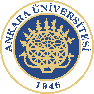 BAŞVURU FORMUNDA BELİRTECEKLERİ TÜM BİLİMSEL MAKALELERİ ve KİTAPLARI İÇİN BAŞVURUDAN ÖNCE KÜTÜPHANE VE DOKÜMANTASYON DAİRE BAŞKANLIĞINDAN ALACAKLARIİNDEKS TARAMA/KİTAP BELGESİ*ANKARA ÜNİVERSİTESİ ULUSLARARASI BİLİMSEL ETKİNLİK DESTEĞİNE (UBED) BAŞVURACAK ADAYLARIN BAŞVURU FORMUNDA BELİRTECEKLERİ TÜM BİLİMSEL MAKALELERİ ve KİTAPLARI İÇİN BAŞVURUDAN ÖNCE KÜTÜPHANE VE DOKÜMANTASYON DAİRE BAŞKANLIĞINDAN ALACAKLARIİNDEKS TARAMA/KİTAP BELGESİ*ANKARA ÜNİVERSİTESİ ULUSLARARASI BİLİMSEL ETKİNLİK DESTEĞİNE (UBED) BAŞVURACAK ADAYLARIN BAŞVURU FORMUNDA BELİRTECEKLERİ TÜM BİLİMSEL MAKALELERİ ve KİTAPLARI İÇİN BAŞVURUDAN ÖNCE KÜTÜPHANE VE DOKÜMANTASYON DAİRE BAŞKANLIĞINDAN ALACAKLARIİNDEKS TARAMA/KİTAP BELGESİ*ANKARA ÜNİVERSİTESİ ULUSLARARASI BİLİMSEL ETKİNLİK DESTEĞİNE (UBED) BAŞVURACAK ADAYLARIN BAŞVURU FORMUNDA BELİRTECEKLERİ TÜM BİLİMSEL MAKALELERİ ve KİTAPLARI İÇİN BAŞVURUDAN ÖNCE KÜTÜPHANE VE DOKÜMANTASYON DAİRE BAŞKANLIĞINDAN ALACAKLARIİNDEKS TARAMA/KİTAP BELGESİ*ANKARA ÜNİVERSİTESİ ULUSLARARASI BİLİMSEL ETKİNLİK DESTEĞİNE (UBED) BAŞVURACAK ADAYLARIN BAŞVURU FORMUNDA BELİRTECEKLERİ TÜM BİLİMSEL MAKALELERİ ve KİTAPLARI İÇİN BAŞVURUDAN ÖNCE KÜTÜPHANE VE DOKÜMANTASYON DAİRE BAŞKANLIĞINDAN ALACAKLARIİNDEKS TARAMA/KİTAP BELGESİ*ANKARA ÜNİVERSİTESİ ULUSLARARASI BİLİMSEL ETKİNLİK DESTEĞİNE (UBED) BAŞVURACAK ADAYLARIN BAŞVURU FORMUNDA BELİRTECEKLERİ TÜM BİLİMSEL MAKALELERİ ve KİTAPLARI İÇİN BAŞVURUDAN ÖNCE KÜTÜPHANE VE DOKÜMANTASYON DAİRE BAŞKANLIĞINDAN ALACAKLARIİNDEKS TARAMA/KİTAP BELGESİ*MAKALELERMAKALELERMAKALELERMAKALELERMAKALELERMAKALELERMakale NoMakale adı ve yazarlarıDergi adı ve ISSNBasım yılı /cilt/sayısıİndeksi / Q Değeri**İndeks / Q Değeri değerlendirmesi***KİTAPLARKİTAPLARKİTAPLARKİTAPLARKİTAPLARKİTAPLARKitap NoKitap/kitap bölümü adı ve yazarlarıYayınevi ve ISBNBasım yılıDOI NoYayınevi değerlendirmesi***ONAY*** (Onaylayan yetkilinin adı ve soyadı, unvanı, imzası) ve mühürONAY*** (Onaylayan yetkilinin adı ve soyadı, unvanı, imzası) ve mühürONAY*** (Onaylayan yetkilinin adı ve soyadı, unvanı, imzası) ve mühürONAY*** (Onaylayan yetkilinin adı ve soyadı, unvanı, imzası) ve mühürONAY*** (Onaylayan yetkilinin adı ve soyadı, unvanı, imzası) ve mühürONAY*** (Onaylayan yetkilinin adı ve soyadı, unvanı, imzası) ve mühür